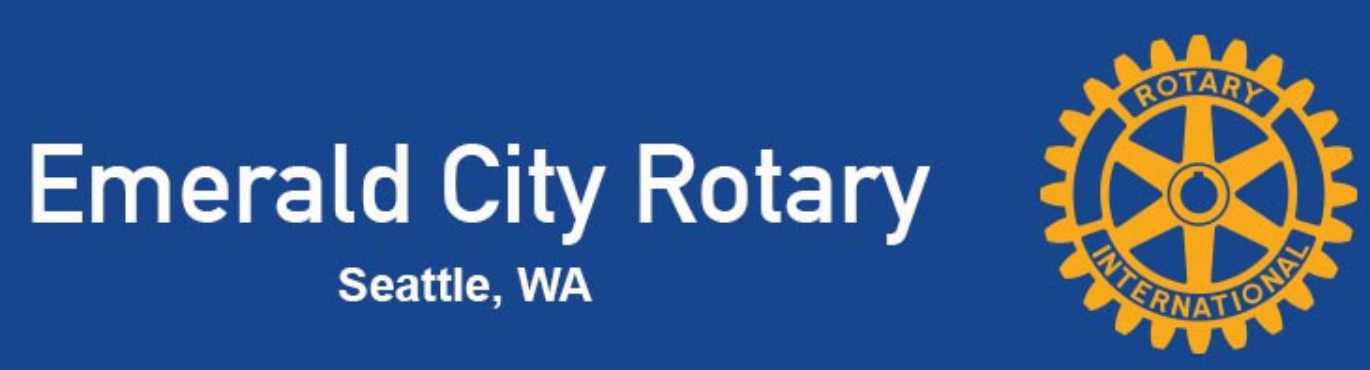 Organization Requesting Funds:Non-Profit Employer Identification Number:Project Name:Project Location:	Area of Focus (check one only). Definitions may be found on: https://www.rotary.org/en/our-causesGrant Amount Requested:  $Describe Community Need:Project Description: Project Start and End Dates:Project Implementation Timeline:Project ImpactWho will benefit: Describe how they will benefit: Number of direct beneficiaries:Describe how the beneficiaries are involved: Describe how the project will run in the long-term: Roles of Lead and Partner Club Rotarians:NGO Partners and their respective roles (if applicable):Disclose any potential conflict of interest:Describe the public recognition component for your project:BUDGET DETAILPlease supply two budgets if applying for a district Match, showing budget with and without matchOther Documents Required:Commitment Letter(s) from Partner Rotary Clubs, if not included on signature pageCommitment Letter(s) from NGO Partners, if applicablePROJECT OVERSIGHT RESPONSIBILITYPrimary Contact Name: 	Phone:                           	Email:Secondary Contact Name: 	Phone:                           	Email:APPROVALSREQUESTOR________________	_____________________________	  _______________________________________Title	Print Name	SignaturePlease email the completed proposal to: ISC Chair - Phillip Thompson, thompson@seattleu.eduSupporting Education Promoting Peace Fighting DiseaseProviding Clean Water, Sanitation & Hygiene Saving Mothers and ChildrenGrowing Local EconomiesProtecting the EnvironmentExpense CategoryAmountSource of FundingAmount$Lead Club$District Grant Request Club Partnership Incentive     TOTAL$     TOTAL$